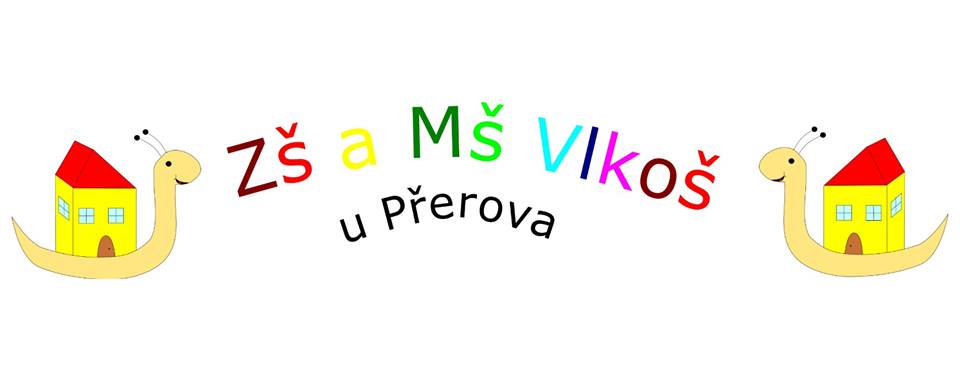   Žádost o přijetí – přestup žáka                                                                                                                    Základní škola a Mateřská škola Vlkoš, příspěvková organizace, Náves 43/7, 751 19  Vlkoš Zastoupená ředitelkou školy   Mgr. Marií UhlířovouDle paragrafu 49 odst.1 zákona č. 561/2004 Sb., o předškolním vzdělávání, základním, středním, vyšším odborném a jiném vzdělávání(školský zákon) ve znění pozdějších předpisů Žádám o přijetí svého syna/své dcery……………………………………………………………………………………………………………………………Narozeného/narozené dne……………................. v ........................ .………... Rodné číslo……………………………………………………Trvalé bydliště………………………………………………………………………………………………………………………………………………………………..Doposud žák/ žákyně školy – adresa…………………………………………………………………………………..............................................Třídy……………………………………………………………………………………. K povinné školní docházce na Základní školu a Mateřská školu Vlkoš, Náves 43/7, 751 19  VlkošVe školním roce 20……/20……Kontaktní údaje na zákonného zástupce:Jméno a příjmení……………………………………………………………..Bydliště – doručovací adresa……………………………………………Telefonní kontakt…………………………………………………………    Email:……………………………………………………………………………V …………………….. dne ……………………………………………..  Podpis zákonného zástupce………………………………………………..ID datové schránky t7bmh59Telefon				E-mail			IČO			Bankovní spojení722 315 535			zsvlkos@seznam.cz	70989362		181382094/0300